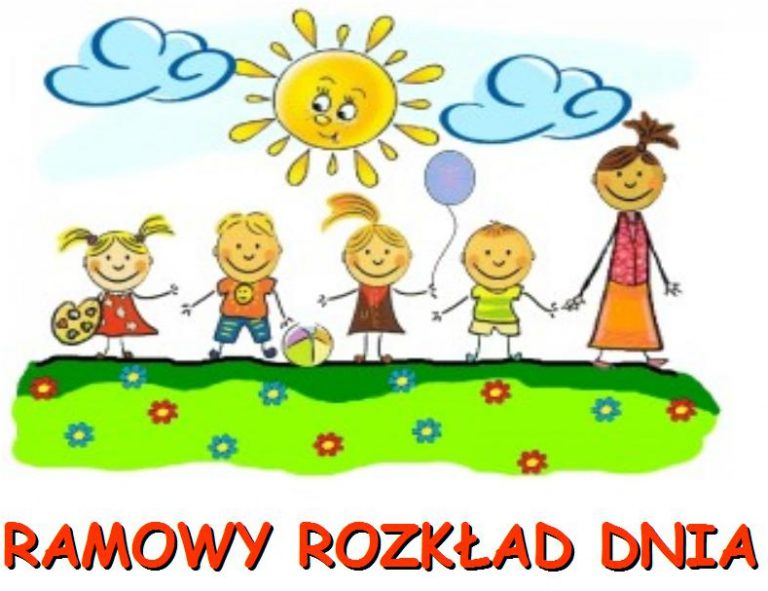 6.30 - 8.00        Zabawy dowolne wg. zainteresowań.8.00 - 8.15        Ćwiczenia poranne, zabawy ruchowe.8.15 – 8.30        Czynności higieniczno-porządkowe.8.30 – 9.00        ŚNIADANIE9.00 – 10.00      ZAJĘCIA DYDAKTYCZNE10.00 – 10.50     ZAJĘCIA ORGANIZOWANE NA ŚWIEŻYM POWIETRZU10.50 – 11.00     Czynności higieniczno-porządkowe11.00 – 11.30     II ŚNIADANIE11.30-13.00        ZABAWY DZIECI- swobodne, manipulacyjne, tematyczne, dydaktyczne,                          Rozwijanie   zainteresowań.13.00 - 13.50     ZAJĘCIA ORGANIZOWANE NA ŚWIEŻYM POWIETRZU.                         Gry i zabawy ruchowe, terenowe. Obserwacje przyrodnicze.                           Zajęcia dodatkowe.13.50 – 14.00     Czynności higieniczno- porządkowe.14.00 – 14.30    OBIAD14.30 - 17.00     Zabawy w Sali lub ogrodzie, utrwalanie wiadomości, rozwijanie                         zainteresowań  i zdolności, zajęcia w małych zespołach.